Speiseplan 05.12. – 09.12.202211MORohkostPariser Schnitzel mit Bratkartoffel und grünem Salat ObstG A C G M 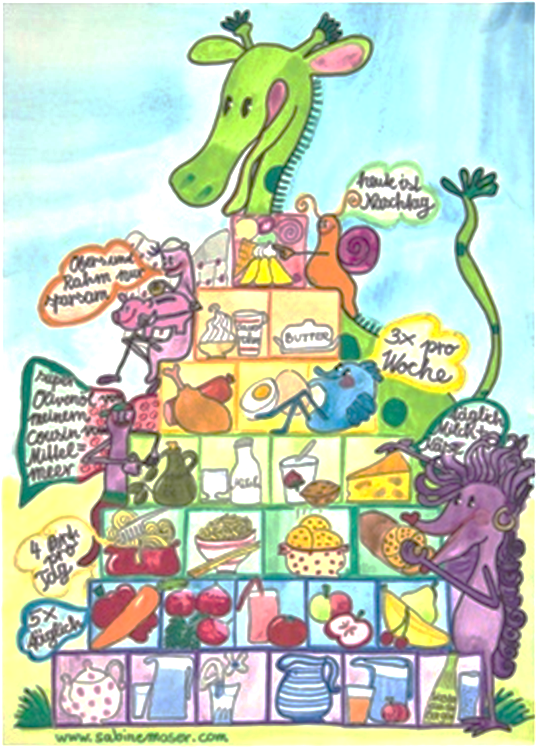 DIKräuternockensuppeHaschee – Hörnchen mit BohnensalatHeidelbeerjoghurt A C L A M GMIRohkostSpinatstrudel mit Schafskäse und Karotten – Apfel – Salat Mariellenkuchen G A C A C G DOMaria Empfängnis A L A C G A GFRSchnittlauchschöberlsuppeGebackener Dorsch mit Gemüsereis und Salat Obstsalat A G CA C G D M G